Муниципальное бюджетное общеобразовательное учреждение «Средняя общеобразовательная школа №6»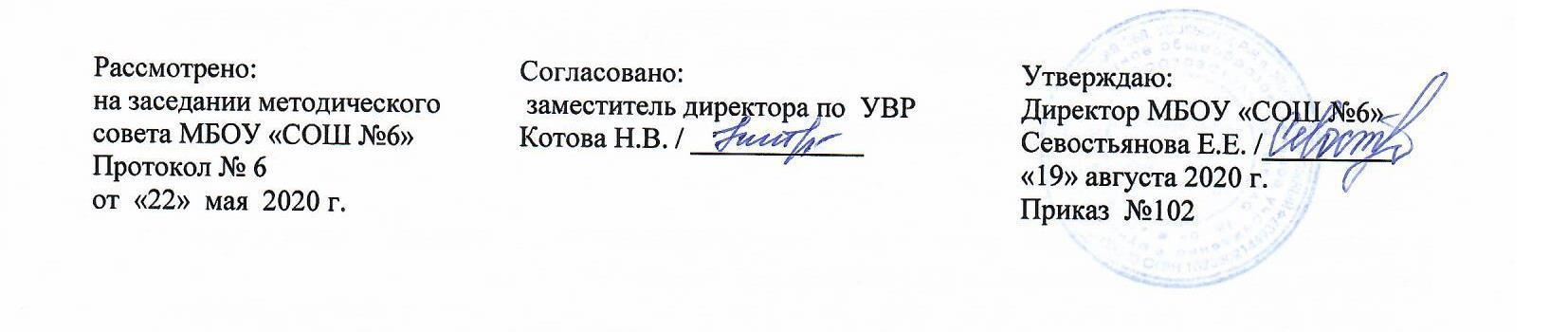 Рабочая программапо русскому языкудля 5 - 9 классовФГОСУчитель:Васильченко Наталья Ивановна,учитель русского языка и литературып. Железнодорожный 2020-2021 гПояснительная запискаРабочая программа по русскому языку	разработана на основе требований к результатам ООП ООО	Муниципального бюджетного общеобразовательного учреждения «Средняя общеобразовательная школа №6» (Приказ №67 от 18.04.2016).Планируемые результаты учебного курса «Русский язык» Речь и речевое общениеВыпускник научится:• использовать различные виды монолога (повествование, описание, рассуждение; сочетание разных видов монолога) в различных ситуациях общения;• использовать различные виды диалога в ситуациях формального и неформального, межличностного и межкультурного общения;• соблюдать нормы речевого поведения в типичных ситуациях общения;• оценивать образцы устной монологической и диалогической речи с точки зрения соответствия ситуации речевого общения, достижения коммуникативных целей речевого взаимодействия, уместности использованных языковых средств;• предупреждать коммуникативные неудачи в процессе речевого общения. Выпускник получит возможность научиться:• выступать перед аудиторией с небольшим докладом; публично представлять проект, реферат; публично защищать свою позицию;• участвовать в коллективном обсуждении проблем, аргументировать собственную позицию, доказывать еѐ, убеждать;• понимать основные причины коммуникативных неудачи объяснять их. Речевая деятельностьАудирование Выпускник научится:• различным видам аудирования (с полным пониманием аудиотекста, с пониманием основного содержания, с выборочным извлечением информации); передавать содержание аудиотекста в соответствии с заданной коммуникативной задачей в устной форме;• понимать и формулировать в устной форме тему, коммуникативную задачу, основную мысль, логику изложения учебно-научного, публицистического, официально-делового, художественного	аудиотекстов,	распознавать	в	них	основную	и	дополнительную информацию, комментировать еѐ в устной форме;• передавать содержание учебно-научного, публицистического, официально-делового, художественного	аудиотекстов	в	форме	плана,	тезисов,	ученического	изложения (подробного, выборочного, сжатого).Выпускник получит возможность научиться:• понимать явную и скрытую (подтекстовую) информацию публицистического текста (в том числе в СМИ),анализировать и комментировать еѐ в устной форме.ЧтениеВыпускник научится:• понимать	содержание	прочитанных	учебно-научных,	публицистических (информационных       и	аналитических,	художественно-публицистических	жанров), художественных текстов и воспроизводить их в устной форме в соответствии с ситуацией общения, а также в форме ученического изложения (подробного, выборочного, сжатого), в форме плана, тезисов (в устной и письменной форме);• использовать практические умения ознакомительного, изучающего, просмотрового способов (видов) чтения в соответствии с поставленной коммуникативной задачей;• передавать схематически представленную информацию в виде связного текста;• использовать	приёмы	работы	с	учебной	книгой,	справочниками	и	другими информационными источниками, включая СМИ и ресурсы Интернета;• отбирать и систематизировать материал на определённую тему, анализировать отобранную информацию и интерпретировать её в соответствии с поставленной коммуникативной задачей.Выпускник получит возможность научиться:• понимать, анализировать, оценивать явную и скрытую (подтекстовую) информацию в прочитанных текстах разной функционально-стилевой и жанровой принадлежности;• извлекать информацию по заданной проблеме (включая противоположные точки зрения на её решение) из различных источников (учебно-научных текстов, текстов СМИ, в том числе представленных в электронном виде на различных информационных носителях, официально-деловых текстов), высказывать собственную точку зрения на решение проблемы.Говорение Выпускник научится:• создавать устные монологические и диалогические высказывания (в том числе оценочного характера) на актуальные социально-культурные, нравственно-этические, бытовые, учебные темы (в том числе лингвистические, а также темы, связанные с содержанием	других	изучаемых	учебных	предметов)	разной	коммуникативной направленности в соответствии с целями и ситуацией общения (сообщение, небольшой доклад в ситуации учебно-научного общения, бытовой рассказ о событии, история, участие в беседе, споре);• обсуждать и чётко формулировать цели, план совместной групповой учебной деятельности, распределение частей работы;• извлекать из различных источников, систематизировать и анализировать материал на определённую тему и передавать его в устной форме с учётом заданных условий общения;• соблюдать в практике устного речевого общения основные орфоэпические, лексические, грамматические нормы современного русского литературного языка; стилистически корректно использовать лексику и фразеологию, правила речевого этикета.Выпускник получит возможность научиться:• создавать устные монологические и диалогические высказывания различных типов и жанров в учебно-научной(на материале изучаемых учебных дисциплин), социально-культурной и деловой сферах общения;• выступать перед аудиторией с докладом; публично защищать проект, реферат;• участвовать в дискуссии на учебно-научные темы, соблюдая нормы учебно-научного общения;• анализировать и оценивать речевые высказывания с точки зрения их успешности в достижении прогнозируемого результата.ПисьмоВыпускник научится:• создавать	письменные	монологические	высказывания	разной	коммуникативной направленности с учётом целей и ситуации общения (ученическое сочинение на социально-культурные, нравственно-этические, бытовые и учебные темы, рассказ о событии, тезисы, неофициальное письмо, отзыв, расписка, доверенность, заявление);• излагать содержание прослушанного или прочитанного текста (подробно, сжато, выборочно) в форме ученического изложения, а также тезисов, плана;• соблюдать в практике письма основные лексические, грамматические, орфографические и пунктуационные нормы современного русского литературного языка; стилистически корректно использовать лексику и фразеологию.Выпускник получит возможность научиться: • писать рецензии, рефераты;• составлять аннотации, тезисы выступления, конспекты;• писать резюме, деловые письма, объявления с учётом внеязыковых требований, предъявляемых к ним, и в соответствии со спецификой употребления языковых средств.ТекстВыпускник научится:• анализировать и характеризовать тексты различных типов речи, стилей, жанров с точки зрения смыслового содержания и структуры, а также требований, предъявляемых к тексту как речевому произведению;• осуществлять информационную переработку текста, передавая его содержание в виде плана (простого, сложного), тезисов, схемы, таблицы и т. п.;• создавать и редактировать собственные тексты различных типов речи, стилей, жанров с учётом требований к построению связного текста.Выпускник получит возможность научиться:• создавать в устной и письменной форме учебно-научные тексты (аннотация, рецензия, реферат, тезисы, конспект, участие в беседе, дискуссии), официально-деловые тексты (резюме, деловое письмо, объявление) с учётом внеязыковых требований, предъявляемых к ним, и в соответствии со спецификой употребления в них языковых средств.Функциональные разновидности языка Выпускник научится:• владеть практическими умениями различать тексты разговорного характера, научные, публицистические,	официально-деловые,	тексты	художественной	литературы (экстралингвистические особенности, лингвистические особенности на уровне употребления лексических средств, типичных синтаксических конструкций);• различать и анализировать тексты разных жанров научного (учебно-научного), публицистического, официально-делового стилей, разговорной речи (отзыв, сообщение, доклад как жанры научного стиля; выступление, статья, интервью, очерк как жанры публицистического стиля; расписка, доверенность, заявление как жанры официально-делового стиля; рассказ, беседа, спор как жанры разговорной речи);• создавать устные и письменные высказывания разных стилей, жанров и типов речи (отзыв, сообщение, доклад как жанры научного стиля; выступление, интервью, репортаж как жанры публицистического стиля; расписка, доверенность, заявление как жанры официально-делового	стиля;	рассказ,	беседа,	спор	как	жанры	разговорной	речи;	тексты повествовательного характера, рассуждение, описание; тексты, сочетающие разные функционально-смысловые типы речи);• оценивать чужие и собственные речевые высказывания разной функциональной направленности с точки зрения соответствия их коммуникативным требованиям и языковой правильности;• исправлять речевые недостатки, редактировать текст;• выступать	перед	аудиторией	сверстников	с	небольшими	информационными сообщениями, сообщением и небольшим докладом на учебно-научную тему.Выпускник получит возможность научиться:• различать	и	анализировать	тексты	разговорного	характера,	научные, публицистические, официально-деловые, тексты художественной литературы с точки зрения специфики использования в них лексических, морфологических, синтаксических средств;• создавать тексты различных функциональных стилей и жанров (аннотация, рецензия, реферат, тезисы, конспект как жанры учебно-научного стиля), участвовать в дискуссиях на учебно-научные темы; составлять резюме, деловое письмо, объявление в официально-деловом стиле; готовить выступление, информационную заметку, сочинение-рассуждение в публицистическом стиле; принимать участие в беседах, разговорах, спорах в бытовой сфере общения, соблюдая нормы речевого поведения; создавать бытовые рассказы, истории, писать дружеские письма с учётом внеязыковых требований, предъявляемых к ним, и в соответствии со спецификой употребления языковых средств;• анализировать образцы публичной речи с точки зрения её композиции, аргументации, языкового оформления, достижения поставленных коммуникативных задач;• выступать перед аудиторией сверстников с небольшой протокольно-этикетной, развлекательной, убеждающей речью.Общие сведения о языке Выпускник научится:• характеризовать основные социальные функции русского языка в России и мире, место русского языка среди славянских языков, роль старославянского (церковнославянского) языка в развитии русского языка;• определять различия между литературным языком и диалектами, просторечием, профессиональными разновидностями языка, жаргоном и характеризовать эти различия;• оценивать использование основных изобразительных средств языка. Выпускник получит возможность научиться:• характеризовать вклад выдающихся лингвистов в развитие русистики. Фонетика и орфоэпия. ГрафикаВыпускник научится:• проводить фонетический анализ слова;• соблюдать основные орфоэпические правила современного русского литературного языка;• извлекать необходимую информацию из орфоэпических словарей и справочников; использовать её в различных видах деятельности.Выпускник получит возможность научиться:• опознавать основные выразительные средства фонетики (звукопись); • выразительно читать прозаические и поэтические тексты;• извлекать необходимую информацию из мультимедийных орфоэпических словарей и справочников; использовать её в различных видах деятельности.Морфемика и словообразование Выпускник научится:• делить	слова	на	морфемы	на	основе	смыслового,	грамматического	и словообразовательного анализа слова;• различать изученные способы словообразования;• анализировать	и	самостоятельно	составлять	словообразовательные	пары	и словообразовательные цепочки слов;• применять знания и умения по морфемике и словообразованию в практике правописания, а также при проведении грамматического и лексического анализа слов.Выпускник получит возможность научиться:• характеризовать словообразовательные цепочки и словообразовательные гнёзда, устанавливая смысловую и структурную связь однокоренных слов;• опознавать основные выразительные средства словообразования в художественной речи и оценивать их;• извлекать	необходимую	информацию	из	морфемных,	словообразовательных	и этимологических словарей и справочников, в том числе мультимедийных;• использовать этимологическую справку для объяснения правописания и лексического значения слова.Лексикология и фразеология Выпускник научится:• проводить	лексический	анализ	слова,	характеризуя	лексическое	значение, принадлежность слова к группе однозначных или многозначных слов, указывая прямое и переносное значение слова, принадлежность слова к активной или пассивной лексике, а также указывая сферу употребления и стилистическую окраску слова;• группировать слова по тематическим группам; • подбирать к словам синонимы, антонимы;• опознавать фразеологические обороты;• соблюдать лексические нормы в устных и письменных высказываниях;• использовать лексическую синонимию как средство исправления неоправданного повтора в речи и как средство связи предложений в тексте;• опознавать основные виды тропов, построенных на переносном значении слова (метафора, эпитет, олицетворение);• пользоваться различными видами лексических словарей (толковым словарём, словарём синонимов, антонимов, фразеологическим словарём и др.) и использовать полученную информацию в различных видах деятельности.Выпускник получит возможность научиться:• объяснять общие принципы классификации словарного состава русского языка; • аргументировать различие лексического и грамматического значений слова;• опознавать омонимы разных видов;• оценивать собственную и чужую речь с точки зрения точного, уместного и выразительного словоупотребления;• опознавать	основные	выразительные	средства	лексики	и	фразеологии	в публицистической и художественной речи и оценивать их; объяснять особенности употребления лексических средств в текстах научного и официально-делового стилей речи;• извлекать необходимую информацию из лексических словарей разного типа (толкового словаря,	словарей	синонимов,	антонимов,	устаревших	слов,	иностранных	слов, фразеологического словаря и др.) и справочников, в том числе мультимедийных; использовать эту информацию в различных видах деятельности.Морфология Выпускник научится:• опознавать самостоятельные (знаменательные) части речи и их формы; служебные части речи;• анализировать слово с точки зрения его принадлежности к той или иной части речи;• употреблять формы слов различных частей речи в соответствии с нормами современного русского литературного языка;• применять морфологические знания и умения в практике правописания, в различных видах анализа;• распознавать	явления	грамматической	омонимии,	существенные	для	решения орфографических и пунктуационных задач.Выпускник получит возможность научиться:• анализировать синонимические средства морфологии; • различать грамматические омонимы;• опознавать основные выразительные средства морфологии в публицистической и художественной	речи	и	оценивать	их;	объяснять	особенности	употребления морфологических средств в текстах научного и официально-делового стилей речи;• извлекать необходимую информацию из словарей грамматических трудностей, в том числе мультимедийных; использовать эту информацию в различных видах деятельности.Синтаксис Выпускник научится:• опознавать основные единицы синтаксиса (словосочетание, предложение) и их виды;• анализировать различные виды словосочетаний и предложений с точки зрения структурной и смысловой организации, функциональной предназначенности;• употреблять синтаксические единицы в соответствии с нормами современного русского литературного языка;• использовать	разнообразные	синонимические	синтаксические	конструкции	в собственной речевой практике;• применять синтаксические знания и умения в практике правописания, в различных видах анализа.Выпускник получит возможность научиться:• анализировать синонимические средства синтаксиса;• опознавать основные выразительные средства синтаксиса в публицистической и художественной	речи	и	оценивать	их;	объяснять	особенности	употребления синтаксических конструкций в текстах научного и официально-делового стилей речи;• анализировать особенности употребления синтаксических конструкций с точки зрения их функционально-стилистических качеств, требований выразительности речи.Правописание: орфография и пунктуация Выпускник научится:• соблюдать орфографические и пунктуационные нормы в процессе письма (в объёме содержания курса);• объяснять выбор написания в устной форме (рассуждение) и письменной форме (с помощью графических символов);• обнаруживать и исправлять орфографические и пунктуационные ошибки;• извлекать необходимую информацию из орфографических словарей и справочников; использовать её в процессе письма.Выпускник получит возможность научиться:• демонстрировать роль орфографии и пунктуации в передаче смысловой стороны речи; • извлекать необходимую информацию из мультимедийных орфографических словарей исправочников по правописанию; использовать эту информацию в процессе письма. Язык и культураВыпускник научится:• выявлять единицы языка с национально-культурным компонентом значения в произведениях устного народного творчества, в художественной литературе и исторических текстах;• приводить примеры, которые доказывают, что изучение языка позволяет лучше узнать историю и культуру страны;• уместно использовать правила русского речевого этикета в учебной деятельности и повседневной жизни.Выпускник получит возможность научиться:• характеризовать на отдельных примерах взаимосвязь языка, культуры и истории народа — носителя языка;• анализировать и сравнивать русский речевой этикет с речевым этикетом отдельныхнародов России и мира.Планируемые результаты обучения по классамК концу 5 класса учащиеся должны у м е т ь:- опознавать орфограммы и пунктограммы в соответствии с изученными правилами;- узнавать самостоятельные и служебные части речи, знать их основные морфологические признаки и синтаксическую роль;- различать и правильно интонировать предложения, различные по цели высказывания и по эмоциональной окраске;- находить грамматическую основу предложения (в простейших случаях);- отличать простое предложение с однородными сказуемыми от сложного предложения; - производить синтаксический и пунктуационный разбор;- слышать и различать звуки, различать звуки и буквы;- в соответствии с принятыми нормами обозначать звуки речи на письме; - пользоваться словарями;- подбирать синонимы и антонимы к слову в предложении и словосочетании; - выявлять в контексте смысловые и стилистические различия синонимов;- производить (выборочно) лексический разбор слова;- обогащать речь фразеологизмами и правильно употреблять их;- совершенствовать текст, устраняя неоправданное повторение слов; - озаглавливать текст, составлять простой план готового текста;- подробно и сжато излагать текст типа повествования, описания, рассуждения в устной и письменной форме с сохранением стиля речи;- самостоятельно строить высказывание.К концу 6 класса учащиеся должны у м е т ь:- различать самостоятельные части речи (существительное, глагол, прилагательное, числительное, наречие, слово категории состояния) по совокупности признаков и аргументированно доказывать принадлежность слова к той или иной части речи;- находить орфограммы в соответствии с изученными правилами;- различать лексические и функциональные омонимы учётом значения и синтаксической функции слова;- использовать языковые средства, устраняя разнообразное повторение слов в тексте; - производить морфемный и морфологический разбор изученных частей речи;-	соблюдать литературные нормы употребления различных частей речи в устной и письменной формах речи;- строить тексты разных типов речи, учитывая при их создании роль изученных частей речи; - анализировать и создавать тексты изученных стилей.К концу 7 класса учащиеся должны у м е т ь:- аргументированно доказывать принадлежность словак той или иной части речи, строя тексты-рассуждения;- производить морфемный и морфологический анализ всех частей речи;- соблюдать литературные нормы употребления различных частей речи в устной и письменной формах речи;- использовать морфологические синонимы;- заменять причастные и деепричастные обороты придаточными предложениями и наоборот; - при построении текстов разных типов учитывать стилистические характеристики слов, относящихся к разным частям речи;-строить тексты с совмещением различных типов речи;- использовать местоимения, наречия, союзы, частицы для связи фрагментов текста.К концу 8 класса учащиеся должны у м е т ь:- произносить предложения с правильной интонацией с учѐтом знаков препинания, находить смысловой центр предложения;- правильно ставить и объяснять знаки препинания на изученные правила; - находить грамматическую основу простого предложения;- различать основные типы сказуемого;- различать виды второстепенных членов предложения; - определять многозначные члены предложения;- использовать синонимику согласованных и несогласованных определений;- различать виды односоставных предложений, правильно использовать их в речи; - правильно строить предложения с однородными и обособленными членами;-	изменять	предложения	с	однородными	членами,	обособленными	членами, синонимическими конструкциями;- правильно интонировать простые осложнённые предложения;- анализировать и строить тексты всех типов, учитывая художественно-выразительные возможности изученных синтаксических единиц;- составлять тезисные планы.По окончании 9 класса учащиеся должны у м е т ь: - составлять схемы сложных предложений разных типов;- различать смысловые отношения между частями сложных предложений; - правильно ставить знаки препинания;- строить схемы предложений разных типов, особенно сложноподчинённых;- употреблять сложные предложения в речи, учитывая синонимические значения разных типов;- соотносить члены предложения и придаточные предложения;- производить синтаксический анализ сложных предложений разных типов;- различать стилистическую окраску средств связи и правильно их употреблять в зависимости от стиля речи;- строить связное аргументированное высказывание на лингвистическую тему по материалу, изученному на уроках русского языка;- составлять деловые бумаги (заявление, расписку, характеристику, автобиографию); - писать сочинение на литературоведческую тему по изученному произведению;- писать сочинение на свободную тему в разных жанрах и стилях речи;- различать разговорную речь, научный, публицистический, официально-деловой стили, язык художественной литературы;- определять тему, тип и стиль речи, анализировать структуру и языковые особенности текста;- опознавать языковые единицы, выполнять различные виды их анализа;- соблюдать в практике письма основные правила орфографии и пунктуации;- соблюдать нормы русского речевого этикета, уместно использовать паралингвистические (неязыковые) средства общения;- осуществлять речевой самоконтроль, оценивать свою речь с точки зрения её правильности, находить грамматические и речевые ошибки, недочёты, исправлять их, совершенствовать и редактировать собственные тексты.СОДЕРЖАНИЕ УЧЕБНОГО ПРЕДМЕТА5 КЛАССВводный курсПОВТОРЕНИЕ И ПРОПЕДЕВТИКАВведение.Роль языка в жизни общества.Русский язык как один из богатейших языков мира.Понятие о стилистике и основных стилях литературного языка. Грамматика (краткие сведения).Понятие о морфологии и орфографии. Орфограмма. «Ошибкоопасные» места.Основные самостоятельные (знаменательные) части речи: имя прилагательное, глагол, наречие, местоимение.Служебные части речи: предлог, союз, частица. Синтаксис.Понятие о синтаксисе.Предложение.	Виды	предложений	по	цели	высказывания. восклицательные предложения.Главные и второстепенные члены предложения.существительное, имяНевосклицательные	иСловосочетание. Словосочетания в предложении.Предложения с однородными членами, с обращениями, с вводными словами.Сложное	предложение.	Сложносочинённые,	сложноподчинённые	и	бессоюзные предложения.Предложения с прямой речью. Диалог и монолог. Текст.Общее понятие о тексте и основных типах речи (повествовании, описании, рассуждении). Создание текстов по предлагаемым образцам. Повествование о собственных действиях. Описание предмета, животного. Рассуждение по учебному материалу. Сжатый пересказ небольшого по объёму художественного текста. Составление плана некоторых параграфов учебника и пересказ их содержания.Основной курсВведение.Русский язык в современном мире. Понятие о литературном языке. Орфографические, произносительные, морфологические, синтаксические и стилистические нормы. Нормы правописания.Устная и письменная формы речи. Основные разделы науки о языке.ФОНЕТИКА. ГРАФИКА. ОРФОЭПИЯЗвуки речи и буквы. Алфавит. Гласные и согласные звуки. Слог. Правила переноса слов. Ударение. Звонкие и глухие согласные. Твёрдые и мягкие согласные. Сильная и слабая позиция для гласных и согласных. Гласные после шипящих. Правописание ѐ, о, е после шипящих. Мягкий знак после шипящих. Значения букв е, ѐ, ю, я.Орфоэпические справки о произношении трудных слов.Анализ текстов. Определение темы, выделение ключевых слов. Указание средств связи. Определение типа речи и стиля (в простых случаях).Редактирование небольших текстов и предложений. Составление словосочетаний и предложений. Составление текстов по данным словам.Культура речи (произношение слов, правильное образование форм слов и т. д.).МОРФЕМИКА. СЛОВООБРАЗОВАНИЕ. ОРФОГРАФИЯЗначение изучения морфемики. Основа слова и окончание. Корень слова. Приставка и суффикс. Исторические изменения в составе морфем.Словообразование. Словообразовательные цепочки.Чередование звуков в корне слова. Варианты корня как следствие исторических преобразований. Образование новых морфем.Правописание	корней	и	приставок.	Правописание	безударных	гласных	в	корне. Правописание корней с чередованием гласных а — о, е — и, правописание корней с чередованием сочетаний звуков -раст- — -ращ- — -рос-; а (я) — им(ин). Правописание согласных и гласных в приставках. Правописание приставок при- и пре-.Составление словосочетаний, предложений, текстов. Рассуждение по учебному материалу. Составление повествовательного текста по данным словосочетаниям. Продолжение рассказа в форме монолога и диалога.ЛЕКСИКОЛОГИЯПонятие о слове. Словарное богатство русского языка. Лексическое значение слова. Однозначные и многозначные слова. Прямое и переносное значения слова. Слова общеупотребительные и ограниченные в употреблении. Употребление диалектизмов и профессионализмов в художественной литературе. Термины. Их интернациональный характер. Синонимы. Синонимические ряды. Синтаксические синонимы. Антонимы. Роль антонимов в тексте. Омонимы. Паронимы. Ошибки при употреблении паронимов в речи.Понятие об этимологии. Происхождение некоторых слов. Понятие о народной этимологии.Архаизмы. Неологизмы.Заимствованные слова. Фонетические и морфемные изменения заимствованных слов в русском языке. Оценка заимствований.Старославянизмы. Условия появления их в русском языке. Синонимические отношения между старославянизмами и русизмами.Правописание полногласных и неполногласных сочетаний.ФРАЗЕОЛОГИЯФразеологизмы. Фразеологизмы фольклорного происхождения. Пословицы и поговорки. Крылатые слова и выражения. Фразеологизмы как выразительное средство языка и речи. Народный характер пословиц и поговорок.Фразеологизмы-синонимы, фразеологизмы-антонимы.Составление текстов, включающих фразеологизмы, пословицы, крылатые выражения. Подбор эпиграфов-пословиц.Составление словосочетаний, предложений и текстов с синонимами, антонимами, паронимами, архаизмами, неологизмами.Определение стиля речи по особенностям лексики и фразеологии, наличию (отсутствию) художественно-изобразительных средств, характеру построения предложений.Жанры: рассказ, загадка, сказка (лингвистическая и современная), письмо, объявление, инструкция, простой план, конспектирование (с 5 по 9 класс), отзыв о телепередаче.6 КЛАССГрамматикаРазделы грамматики.МОРФОЛОГИЯПонятие о частях речи. Знаменательные и служебные части речи. Слово и его формы. Морфемный состав слов как один из ярких признаков частей речи.ЗНАМЕНАТЕЛЬНЫЕ ЧАСТИ РЕЧИИМЯ СУЩЕСТВИТЕЛЬНОЕПонятие о существительном. Роль существительных в речи (в тексте). Правописание не с существительными.Нарицательные и собственные имена существительные. Специфика русских собственных имён (трёхчленное имя человека). Понятие о топонимике.Одушевлённые и неодушевлённые имена существительные. Роль олицетворения в художественной речи.Разряды существительных по значению (конкретные, вещественные, отвлечённые, собирательные). Особенности употребления их в речи.Число имён существительных. Остатки двойственного числа в современном языке.Род имени существительного. Колебания в роде. Современные нормы некоторых разрядов существительных. Переосмысление рода как художественный приём.Падеж имён существительных. Способы определения косвенных падежей существительных: по вопросу, по предлогу.Склонение существительных в единственном и множественном числе. Правописание падежных окончаний. Разносклоняемые существительные. Неизменяемые существительные. Нормы их употребления.Словообразование существительных. Источники пополнения существительных с помощью приставок.Переход прилагательных в существительные. Понятие о функциональных омонимах.ГЛАГОЛПонятие о глаголе. Роль глаголов в речи (в тексте). Правописание не с глаголами. Инфинитив. Исторические изменения форм инфинитива.Возвратные глаголы. История образования возвратных глаголов. Нормы употребления –ся и -сь. Правописание форм глагола на –тся и -ться.Виды глагола. Употребление глаголов разного вида в описании и повествовании. Составление текстов описательных и повествовательных типов речи. Противопоставление глаголов по виду как специфическое свойство славянских языков. Богатство смысловых значений видовых форм.Глаголы переходные и непереходные.Наклонения глагола. Изъявительное наклонение. Времена глагола: настоящее, прошедшее и будущее. Происхождение формы прошедшего времени. Её специфика в современном русском языке. Правописание форм прошедшего времени. Основы глагола: основа настоящего времени, основаинфинитива, основа прошедшего времени. Употребление в речи одних форм времени вместо других.Спряжение глаголов. Правописание личных окончаний. Разноспрягаемые глаголы и их происхождение. Повелительное наклонение. Употребление форм повелительного наклонения в речи. Сослагательное наклонение. Безличные глаголы. Словообразование глаголов. Образование глаголов с помощью приставок и суффиксов. Правописание суффиксов глаголов.Редактирование предложений и текстов с неправильными глагольными формами. Составление плана содержания параграфов учебника и пересказ их с подбором собственных иллюстративных примеров.ИМЯ ПРИЛАГАТЕЛЬНОЕПонятие	о	прилагательном.	Роль	прилагательных	в	речи.	Правописание	не	с прилагательными.Разряды прилагательных по значению. Полные и краткие прилагательные. Склонение прилагательных.	История	притяжательных	прилагательных.	Степени	сравнения качественных	прилагательных.	Образование	сравнительной     степени.     Образование превосходной степени. Нормы употребления степеней сравнения.Словообразование прилагательных. Образование прилагательных с помощью суффиксов. Правописание суффиксов прилагательных. Образование прилагательных с помощью приставок. Образование прилагательных сложением слов.Их правописание. Употребление сложных прилагательных в речи.ИМЯ ЧИСЛИТЕЛЬНОЕПонятие о числительном. Роль числительных в речи.Разряды числительных по значению. Количественные числительные. Мягкий знак в числительных.	Собирательные	числительные.	Дробные	числительные.	Порядковые числительные. Составление предложений и текстов с числительными. Образование слов других частей речи от числительных.Склонение числительных всех разрядов. История некоторых числительных.НАРЕЧИЕПонятие о наречии. Разряды наречий по значению. Употребление наречий в речи. Правописание не с наречиями.Степени сравнения наречий. Наречия как одно из средств связи частей текста. Словообразование наречий. Особенности образования наречий. Образование наречий с помощью приставок и суффиксов. Правописание наречий. Переход существительных в наречия. Функциональные омонимы: приду утром и ранним утром, в дали голубой и увидеть вдали и др. Правописание наречий, имеющих функциональный омоним — существительное с предлогом. Переход прилагательных в наречие. Их правописание.СЛОВА КАТЕГОРИИ СОСТОЯНИЯПонятие о словах категории состояния. Разряды слов категории состояния по значению. Роль слов категории состояния в речи. Правописание не со словами категории состояния. Функциональные омонимы: краткие прилагательные среднего рода, наречия, слова категории состояния.Составление текстов с использованием слов категории состояния. Жанры: отзыв о книге, индивидуальная характеристика, описание места, биография, правила, случаи из жизни.7 КЛАССМЕСТОИМЕНИЕПонятие о местоимении. Роль местоимений в речи. Местоимения как одно из средств связи частей текста.Местоимения и другие части речи. Местоимения-существительные. Местоимения-прилагательные. Местоимения-наречия.Разряды местоимений: личные, возвратные, притяжательные, вопросительные, относительные, неопределѐнные, отрицательные, определительные, указательные. Правописание местоимений. Орфоэпические и синтаксические нормы употребления местоимений в речи.ПРИЧАСТИЕПонятие о причастии. Признаки глагола и прилагательного у причастия. Действительные и страдательные причастия.Роль причастий в речи. Книжная стилистическая окраска причастий.Причастный оборот. Синонимика причастного оборота и придаточного предложения.Словообразование причастий. Образование действительных и страдательных причастий. Склонение причастий. Их правописание. Переход причастий в другие части речи.ДЕЕПРИЧАСТИЕПонятие о деепричастии. Признаки глагола и наречия у деепричастия. Роль деепричастий в речи.Деепричастный оборот. Синонимика деепричастных оборотов и придаточных предложений. Словообразование деепричастий. Составление морфемного состава деепричастий и причастий. Правописание деепричастий.СЛУЖЕБНЫЕ ЧАСТИ РЕЧИПонятие о служебных частях речи. Роль служебных частей речи в предложении и тексте.ПРЕДЛОГПонятие о предлоге. Предлоги-антонимы. Употребление предлогов с падежами. Разряды предлогов по значению. Разряды предлогов по происхождению: непроизводные и производные предлоги. Предлоги делового стиля. Правописание предлогов.СОЮЗПонятие о союзе. Сочинительные и подчинительные союзы. Правописание союзов. Функциональные омонимы: тоже (союз) — то же (местоимение с частицей), чтобы (союз) — что бы (местоимение с частицей) и др. Союзы как важнейшее средство связи частей текста.ЧАСТИЦАПонятие о частице. Формообразовательные и словообразовательные частицы. Разряды частиц по значению. Правописание не и ни с разными частями речи (обобщение).МЕЖДОМЕТИЕПонятие о междометии. Правописание междометий. Роль междометий в речи.ЯВЛЕНИЯ ПЕРЕХОДНОСТИ В МОРФОЛОГИИПереход из одной части речи в другую (обобщение). Взаимодействие знаменательных частей речи. Взаимодействие служебных частей речи.Жанры: интервью, деловые бумаги (памятка, заявление, расписка, доверенность), сравнительная характеристика, сложный план, цитатный план, доклад, заметка, аннотация, рецензия, юмористический рассказ.8 КЛАСССИНТАКСИСПонятие о синтаксисе и пунктуации. Виды связи между словами и предложениями (подчинительная	и	сочинительная).	Способы	подчинительной	связи:	согласование, управление, примыкание.Основные виды словосочетаний: а) по характеру связи между словами (сочинительные и подчинительные); б) по характеру главного слова (глагольные, именные, наречные). Цельные словосочетания.Предложение. Понятие о предложении.Виды предложений по цели высказывания. Виды предложений по эмоциональной окраске. Оформление деловых бумаг. Риторические вопросы. Знаки препинания в конце предложений.ПРОСТОЕ ПРЕДЛОЖЕНИЕОсновные виды предложений: двусоставные и односоставные, нераспространённые и распространённые. Смысловой центр предложения. «Данное» и «новое». Порядок слов в предложении. Логическое ударение.Главные члены предложения. Подлежащее и способы его выражения. Сказуемое и его основные виды: простое глагольное сказуемое, составное глагольное сказуемое, составное именное сказуемое. Согласование сказуемого с подлежащим. Тире между подлежащим и сказуемым.Второстепенные члены предложения. Определение (согласованные и несогласованные определения, приложения). Синонимика согласованных и несогласованных определений. Прямое и косвенное дополнение. Обстоятельство. Разряды обстоятельств. Обособление обстоятельств уступки, сравнительных и деепричастных оборотов.Синтаксические функции инфинитива. Однозначные и многозначные члены предложения.Односоставные предложения. Понятие об односоставных предложениях. Разновидности односоставных предложений.Определённо-личные предложения. Неопределённо-личные предложения. Обобщённо-личные предложения. Роль глагольных предложений. Безличные предложения. Роль безличных предложений в речи: выражение состояния человека, природы, окружающей среды и т. д. Инфинитивныепредложения. Назывные (номинативные) предложения. Именительный представления. Знаки препинания при именительном представления. Роль номинативных предложений в речи: художественное описание состояния природы, окружающей среды и др.Стилистический характер односоставных предложений. Полные и неполные предложения.Особенности строения полных и неполных предложений.Полные и неполные двусоставные и односоставные предложения. Стилистический характер неполных предложений. Причины употребления неполных предложений в речи.ОСЛОЖНЁННОЕ ПРЕДЛОЖЕНИЕПредложения с однородными членами. Союзы при однородных членах. Знаки препинания. Обобщающие слова. Однородные и неоднородные определения. Роль однородных членов предложения в речи.Предложения с обособленными членами.Понятие об обособлении. Общие условия обособления определений. Обособление согласованных определений. Стилистический характер причастных оборотов. Обособление несогласованных определений. Обособление приложений.Обособление дополнений. Обособление одиночных деепричастий и деепричастных оборотов. Обособление обстоятельств, выраженных существительными с предлогами. Обособление уточняющих членов предложения.Стилистические характеристики обособленных членов предложения. Синонимика обособленных членов предложения и придаточных предложений.Обособление уточняющих членов предложения. Знаки препинания в предложениях с обособленными и уточняющими членами предложения.Предложения с вводными и вставными словами, словосочетаниями и предложениями. Значения вводных и вставных компонентов. Знаки препинания.Предложения с обращениями. Значение обращений. Место обращений в предложении. Знаки препинания.СЛОВА-ПРЕДЛОЖЕНИЯОсобенности слов-предложений. Употребление слов-предложений в устной и письменной формах речи. Знаки препинания.Принципы русского правописания. Принципы орфографии. Принципы пунктуации. Авторские знаки.Жанры: рецензия, портретный очерк,	 репортаж, тезисный план, сравнительная характеристика, дневниковые записи, объяснительная записка.9 КЛАСССЛОЖНОЕ ПРЕДЛОЖЕНИЕОсновные виды сложных предложений. Их синонимика. Сложносочинённые предложения. Знаки препинания.Сложноподчинённые	предложения.	Строение	сложноподчинённых	предложений. Подчинительные союзы и союзные слова. Роль указательных слов в подчинении предложений.Особенности присоединения придаточных предложений к главному. Сложноподчинённые предложения с несколькими придаточными.Виды	придаточных	предложений:	подлежащные,	сказуемные,	определительные, дополнительные, обстоятельственные. Присоединительные придаточные. Синонимика простых предложений и сложноподчинённых, членов предложения и придаточных предложений. Многозначные придаточные предложения.Сложные бессоюзные предложения. Значения сложных бессоюзных предложений. Знаки препинания. Синонимика союзных и бессоюзных предложений.Сложные многокомпонентные предложения. Период.Предложения с чужой речью. Способы передачи чужой речи. Предложения с прямой речью. Предложения с косвенной речью. Не собственно-прямая речь. Цитаты и способы цитирования.ПриложениеКалендарно-тематическое планирование по русскому языку в 6 классе, 2020 – 2021 учебный год№Тема урока
Кол-вочасовКол-вочасовДатаДатаДатаПримечаниеПримечание№Тема урока
Кол-вочасовКол-вочасовпо планупо планупо фактуПримечаниеПримечаниеI четверть1Вводный урок. Повторение.Вводный урок. Повторение.111-ая неделя01.0901.09Повторение изученного в 5 классе. Развитие речи (7+2 ч)Повторение изученного в 5 классе. Развитие речи (7+2 ч)Повторение изученного в 5 классе. Развитие речи (7+2 ч)Повторение изученного в 5 классе. Развитие речи (7+2 ч)Повторение изученного в 5 классе. Развитие речи (7+2 ч)Повторение изученного в 5 классе. Развитие речи (7+2 ч)Повторение изученного в 5 классе. Развитие речи (7+2 ч)Повторение изученного в 5 классе. Развитие речи (7+2 ч)2Русский язык как развивающееся явление. 111-ая неделя1-ая неделя02.093Русский язык – один из богатейших языков мира. 111-ая неделя1-ая неделя03.094Фонетика. Графика. Орфография.111-ая неделя1-ая неделя04.095Морфемика. Словообразование.112-аянеделя2-аянеделя07.096Лексикология. Фразеология.112-аянеделя2-аянеделя07.097Синтаксис и пунктуация.112-аянеделя2-аянеделя08.098Контрольный диктант 1 с грамматическим заданием по теме "Повторение".112-аянеделя2-аянеделя09.099Анализ контрольного диктанта. Работа над ошибками112-аянеделя2-аянеделя10.0910Р/Р Признаки текста.112-аянеделя2-аянеделя11.09Грамматика. Морфология. Части речи (3 ч)Грамматика. Морфология. Части речи (3 ч)Грамматика. Морфология. Части речи (3 ч)Грамматика. Морфология. Части речи (3 ч)Грамматика. Морфология. Части речи (3 ч)Грамматика. Морфология. Части речи (3 ч)Грамматика. Морфология. Части речи (3 ч)Грамматика. Морфология. Части речи (3 ч)Грамматика. Морфология. Части речи (3 ч)11Понятие о частях речи. Знаменательные и служебные части речи.113-ая неделя3-ая неделя14.0912Слово и его формы.113-ая неделя3-ая неделя14.0913Морфемный состав слов как один из ярких признаков частей речи.Практическая работа.113-ая неделя3-ая неделя15.09Имя существительное (23+4 ч)Имя существительное (23+4 ч)Имя существительное (23+4 ч)Имя существительное (23+4 ч)Имя существительное (23+4 ч)Имя существительное (23+4 ч)Имя существительное (23+4 ч)Имя существительное (23+4 ч)Имя существительное (23+4 ч)14Понятие о существительном. 113-янеделя3-янеделя16.0915Роль существительных в речи (тексте). 113-янеделя3-янеделя17.0916Правописание не с существительными.Словарный диктант 1 (по упр. 99)113-янеделя3-янеделя18.0917Р/Р.Темы широкие и узкие. 113-янеделя3-янеделя21.0917Р/Р.Темы широкие и узкие. 114-аянеделя4-аянеделя21.0918Нарицательные и собственные имена существительные. Специфика русских собственных имен (трехчленное имя человека).114-аянеделя4-аянеделя21.0919Одушевленные и неодушевленные существительные. Роль олицетворений в художественной речи. Практическая работа.114-аянеделя4-аянеделя22.0920Разряды существительных по значению (конкретные, вещественные, собирательные, отвлечённые)114-аянеделя4-аянеделя23.0921Число имен существительных. 114-аянеделя4-аянеделя24.0922Число имен существительных. Остатки двойственного числа в современном языке.114-аянеделя4-аянеделя25.0923Р/Р. Простой и сложный план.115-аяНеделя5-аяНеделя28.0924Род имени существительного. Колебания в роде.115-аяНеделя5-аяНеделя28.0925Падеж имен существительных. Способы определения косвенных падежей: по вопросу, по предлогу.  Практическая работа.115-аяНеделя5-аяНеделя29.092627Склонение имен существительных в единственном числе. Правописание падежных окончаний.225-аяНеделя5-аяНеделя30.0901.1028Разносклоняемые существительные.115-аяНеделя5-аяНеделя02.1029Неизменяемые существительные. Нормы их употребления.  116-аянеделя6-аянеделя05.1030Р/Р. Простой и сложный план.116-аянеделя6-аянеделя05.1031Словообразование имен существительных с помощью суффиксов.116-аянеделя6-аянеделя06.1032Образование существительных с помощью уменьшительно-ласкательных и увеличительных суффиксов. 116-аянеделя6-аянеделя07.1033Источники пополнения существительных с помощью приставок.116-аянеделя6-аянеделя08.1034Правописание не с существительными116-аянеделя6-аянеделя09.1035Образование сложных существительных.117-аянеделя7-аянеделя12.1036Р/Р. Простой и сложный план. Изложение по тексту «Жёлтый свет». 117-аянеделя7-аянеделя12.1037Обобщение по теме «Имя существительное»117-аянеделя7-аянеделя13.1038Обобщение по теме «Имя существительное»117-аянеделя7-аянеделя14.1039Промежуточная аттестация за I четверть  (Контрольная работа по теме «Имя существительное»)117-аянеделя7-аянеделя15.1040Анализ контрольной работы. Работа над ошибками117-аянеделя7-аянеделя16.10Глагол (39+7 ч)Глагол (39+7 ч)Глагол (39+7 ч)Глагол (39+7 ч)Глагол (39+7 ч)Глагол (39+7 ч)Глагол (39+7 ч)Глагол (39+7 ч)Глагол (39+7 ч)41Понятие о глаголе: общее грамматическое значение, морфологические и синтаксические признаки.118-аянеделя8-аянеделя19.1042Роль глаголов в речи (тексте). 118-аянеделя8-аянеделя19.1043Правописание не  с глаголами.118-аянеделя8-аянеделя20.1044Р/Р. Что такое эпиграф?118-аянеделя8-аянеделя21.104546Инфинитив. Исторические изменения форм инфинитива.228-аянеделя8-аянеделя22.1023.10                                                                                                   II четверть                                                                                                   II четверть                                                                                                   II четверть                                                                                                   II четверть                                                                                                   II четверть                                                                                                   II четверть                                                                                                   II четверть                                                                                                   II четверть47Возвратные глаголы. История образования возвратных глаголов. Нормы употребления  -ся и -сь.111-аянеделя1-аянеделя02.1148Правописание форм глагола на -тся и -ться. 111-аянеделя1-аянеделя02.1149Виды глагола: совершенный, несовершенный.111-аянеделя1-аянеделя03.1050Употребление глаголов разного вида в описании и повествовании.111-аянеделя1-аянеделя05.1151Наклонения глагола. Изъявительное наклонение111-аянеделя1-аянеделя06.1152Р/Р Что такое эпиграф? Изложение «Как Гуля победила боль и страх»112-аянеделя2-аянеделя09.1153Времена глагола: настоящее, прошедшее и будущее.  112-аянеделя2-аянеделя09.1154Происхождение формы прошедшего времени. Ее специфика  в  современном  русском языке.112-аянеделя2-аянеделя10.1155Правописание форм прошедшего времени. Словарный диктант  (по упр. 361).112-аянеделя2-аянеделя11.1156Р/Р Лексические средства связи предложений в тексте. Описательный оборот 112-аянеделя2-аянеделя12.1157Настоящее время. Образование глаголов настоящего времени от глаголов совершенного и несовершенного видов.112-аянеделя2-аянеделя13.1158Будущее время глагола. Образование глаголов будущего времени от глаголов совершенного и несовершенного видов.113-янеделя4-аянеделя3-янеделя4-аянеделя16.1159Контрольная работа по теме «Глагол» 113-янеделя4-аянеделя3-янеделя4-аянеделя16.1160Анализ контрольной работы. Работа над ошибками113-янеделя4-аянеделя3-янеделя4-аянеделя17.1161Р/Р Официально-деловой стиль113-янеделя4-аянеделя3-янеделя4-аянеделя18.1162Лицо и число глаголов.113-янеделя4-аянеделя3-янеделя4-аянеделя19.1163Спряжение глаголов. 113-янеделя4-аянеделя3-янеделя4-аянеделя20.1164Спряжение глаголов113-янеделя4-аянеделя3-янеделя4-аянеделя23.1165Спряжение глаголов. 113-янеделя4-аянеделя3-янеделя4-аянеделя23.1166Р/Р. Рассказ. Подготовка к изложению, близкому к тексту «Воробей». 113-янеделя4-аянеделя3-янеделя4-аянеделя24.1167Разноспрягаемые глаголы и их происхождение.113-янеделя4-аянеделя3-янеделя4-аянеделя25.1168Условное   наклонение.113-янеделя4-аянеделя3-янеделя4-аянеделя26.1169Значение, образование, изменение и употребление глаголов условного наклонения.113-янеделя4-аянеделя3-янеделя4-аянеделя27.1170Контрольный диктант с дополнительными заданиями115-аянеделя5-аянеделя30.11717273Повелительное наклонение глагола.335-аянеделя5-аянеделя30.1101.1202.127475Безличные глаголы. Их значение.225-аянеделя5-аянеделя03.1204.1276Р/Р Рассказ. Сочинение по рассказу «Совесть». 116-аянеделя6-аянеделя07.1277Словообразование глаголов.116-аянеделя6-аянеделя07.127879Правописание суффиксов глаголов.226-аянеделя6-аянеделя08.1209.128081Повторение по теме «Глагол». 226-аянеделя6-аянеделя10.1211.128283Р/Р Рассказ. Сжатое изложение. 227-аянеделя7-аянеделя14.1214.1284Повторение по теме «Глагол». 117-аянеделя7-аянеделя15.1285Промежуточная аттестация за II четверть (контрольное тестирование по теме «Глагол»)117-аянеделя7-аянеделя16.1286Анализ контрольного тестирования. Работа над ошибками117-аянеделя7-аянеделя17.12Имя прилагательное (31+5 ч)Имя прилагательное (31+5 ч)Имя прилагательное (31+5 ч)Имя прилагательное (31+5 ч)Имя прилагательное (31+5 ч)Имя прилагательное (31+5 ч)Имя прилагательное (31+5 ч)Имя прилагательное (31+5 ч)Имя прилагательное (31+5 ч)87Понятие об имени прилагательном1118.128889Роль прилагательных в речи. 228-аянеделя1-аянеделя8-аянеделя1-аянеделя21.1221.1290Р/Р Описание природы. Зима. 118-аянеделя1-аянеделя8-аянеделя1-аянеделя22.1291Разряды прилагательных по значению.118-аянеделя1-аянеделя8-аянеделя1-аянеделя23.129293Разряды прилагательных по значению. Разряды прилагательных по значению.228-аянеделя1-аянеделя8-аянеделя1-аянеделя24.1225.12III четвертьIII четвертьIII четвертьIII четверть8-аянеделя1-аянеделя8-аянеделя1-аянеделя94 Проверочная работа по теме «Имя прилагательное»118-аянеделя1-аянеделя8-аянеделя1-аянеделя11.019596Полные и краткие имена прилагательные. 228-аянеделя1-аянеделя8-аянеделя1-аянеделя11.0112.1297Склонение прилагательных. 118-аянеделя1-аянеделя8-аянеделя1-аянеделя13.0198Склонение прилагательных. 118-аянеделя1-аянеделя8-аянеделя1-аянеделя14.0199Притяжательные прилагательные с суффиксом -ий118-аянеделя1-аянеделя8-аянеделя1-аянеделя15.01100Притяжательные прилагательные с суффиксом –ин(ын), -ов(ев)112-аянеделя2-аянеделя18.01101Р/Р Описание природы. Зима. 112-аянеделя2-аянеделя18.01102103Степени сравнения прилагательных222-аянеделя2-аянеделя19.0120.01104105Степени сравнения прилагательных222-аянеделя2-аянеделя21.0122.01106Контрольная работа по теме «Имя прилагательное»113-янеделя3-янеделя25.01107Анализ контрольной работы, работа над ошибками113-янеделя3-янеделя25.01108Словообразование прилагательных при помощи суффиксов113-янеделя3-янеделя26.01109Р/Р Описание помещения113-янеделя3-янеделя27.01110111112Правописание Н и НН в суффиксах прилагательных333-янеделя3-янеделя28.0129.01110111112Правописание Н и НН в суффиксах прилагательных4-аянеделя4-аянеделя01.02113Словообразование прилагательных с  помощью суффиксов –ск, -к114-аянеделя4-аянеделя01.02114Словообразование прилагательных с помощью приставок114-аянеделя4-аянеделя02.02115Словообразование прилагательных с помощью сложения основ114-аянеделя4-аянеделя03.02116Р/Р Описание помещения. Сочинение 114-аянеделя4-аянеделя04.02117118Повторим изученное в разделе «Имя прилагательное»224-аянеделя4-аянеделя05.02117118Повторим изученное в разделе «Имя прилагательное»225-аянеделя5-аянеделя08.02119Повторим изученное в разделе «Имя прилагательное»115-аянеделя5-аянеделя08.02120Контрольное тестирование по теме «Имя прилагательное»115-аянеделя5-аянеделя09.02121Анализ контрольного тестирования, работа над ошибками115-аянеделя5-аянеделя10.02122Р/Р Описание одежды, костюма115-аянеделя5-аянеделя11.02Имя числительное (17+3 ч)Имя числительное (17+3 ч)Имя числительное (17+3 ч)Имя числительное (17+3 ч)Имя числительное (17+3 ч)Имя числительное (17+3 ч)Имя числительное (17+3 ч)Имя числительное (17+3 ч)Имя числительное (17+3 ч)123Понятие о числительном1112.02124125Простые, сложные и составные числительные2215.0215.02126Количественные числительные1116.02127Склонение количественных числительных1117.02128Склонение количественных числительных116-ая неделя6-ая неделя18.02129Р/Р Рассказ на основе картины, включающий описание. 116-ая неделя6-ая неделя19.02130131Собирательные числительные227-аянеделя7-аянеделя22.0222.02130131Собирательные числительные7-аянеделя7-аянеделя22.0222.02132133Порядковые числительные227-аянеделя7-аянеделя24.0225.02134Дробные числительные117-аянеделя7-аянеделя26.02135Р/Р Описание книги. 118-аянеделя8-аянеделя01.03136,137,138Повторим изученное в разделе «Имя числительное»338-аянеделя8-аянеделя01.0302.0303.03139Промежуточная аттестация за III четверть (контрольная работа по теме «Имя числительное»)118-аянеделя8-аянеделя04.03140Анализ контрольного тестирования, работа над ошибками118-аянеделя8-аянеделя05.03141Р/Р Описание книги. 1109.03142Повторение орфографии1110.03Наречие и имя состояния (20+4 ч)Наречие и имя состояния (20+4 ч)Наречие и имя состояния (20+4 ч)Наречие и имя состояния (20+4 ч)Наречие и имя состояния (20+4 ч)Наречие и имя состояния (20+4 ч)Наречие и имя состояния (20+4 ч)Наречие и имя состояния (20+4 ч)Наречие и имя состояния (20+4 ч)143144Понятие о наречии229-аянеделя9-аянеделя11.0312.03145Степени сравнения наречий1110-аянеделя10-аянеделя15.03146Словообразование наречий с помощью приставок и суффиксов1110-аянеделя10-аянеделя15.03147Правописание гласных после шипящих на конце наречий. Правописание Н и НН в наречиях на –о, -е1110-аянеделя10-аянеделя16.03148Правописание А и О на конце наречий с приставками из-, до-, с-,в-, на-, за-.1110-аянеделя10-аянеделя17.03149150Дефис между частями слова в наречиях2210-аянеделя10-аянеделя18.0319.03IV четвертьIV четвертьIV четвертьIV четвертьIV четвертьIV четвертьIV четвертьIV четвертьIV четверть151Правописание Ь после шипящих на конце наречий1129.03152Контрольный диктант по теме «Наречие»111-аянеделя1-аянеделя29.03153Анализ контрольного диктанта, работа над ошибками111-аянеделя1-аянеделя30.03154155Р/Р Рассуждение в разных стилях речи221-аянеделя1-аянеделя31.0301.04156157Правописание наречий путём перехода слов из одной части речи в другую221-аянеделя1-аянеделя02.04158159Имя состояния222-аянеделя2-аянеделя05.04160Р/Р Рассуждение в разных стилях речи. Изложение. 112-аянеделя2-аянеделя05.04161Р/Р Как создавать киносценарий112-аянеделя2-аянеделя06.04162163Повторим изученное в разделах «Наречие», «Имя состояния»222-аянеделя2-аянеделя07.04164Повторим изученное в разделах «Наречие», «Имя состояния»112-аянеделя2-аянеделя08.04165Контрольное тестирование по темам «Наречие», «Имя состояния»112-аянеделя2-аянеделя09.04166Анализ контрольного тестирования, работа над ошибками1112.04Местоимение (20+3 ч)Местоимение (20+3 ч)Местоимение (20+3 ч)Местоимение (20+3 ч)Местоимение (20+3 ч)Местоимение (20+3 ч)Местоимение (20+3 ч)Местоимение (20+3 ч)Местоимение (20+3 ч)167168Понятие о местоимении. Местоимение и другие части речи223-аянеделя3-аянеделя12.0413.04169Р/Р Морфологические средства связи предложений в тексте113-аянеделя3-аянеделя14.04170171Личные местоимения223-аянеделя3-аянеделя15.0416.04172173Притяжательные местоимения224-янеделя4-янеделя19.0419.04174Возвратное местоимение114-янеделя4-янеделя20.04175Вопросительные местоимения114-янеделя4-янеделя21.04176Относительные местоимения114-янеделя4-янеделя22.04177Неопределенные местоимения114-янеделя4-янеделя23.04178179Отрицательные местоимения225-аянеделя6-аянеделя5-аянеделя6-аянеделя26.0426.04180Самостоятельная работа по теме «Местоимение»115-аянеделя6-аянеделя5-аянеделя6-аянеделя27.04181Анализ самостоятельной работы, работа над ошибками115-аянеделя6-аянеделя5-аянеделя6-аянеделя28.04182Определительные местоимения115-аянеделя6-аянеделя5-аянеделя6-аянеделя29.04183Указательные местоимения115-аянеделя6-аянеделя5-аянеделя6-аянеделя30.04184185Повторим изученное в разделе «Местоимение»225-аянеделя6-аянеделя5-аянеделя6-аянеделя03.0503.05186Контрольное тестирование по теме «Местоимение»115-аянеделя6-аянеделя5-аянеделя6-аянеделя04.05187Анализ контрольного тестирования, работа над ошибками115-аянеделя6-аянеделя5-аянеделя6-аянеделя05.05188189Р/Р  Морфологические средства связи предложений в тексте225-аянеделя6-аянеделя5-аянеделя6-аянеделя06.05Повторение изученного в 6 классе (16 ч)Повторение изученного в 6 классе (16 ч)Повторение изученного в 6 классе (16 ч)Повторение изученного в 6 классе (16 ч)Повторение изученного в 6 классе (16 ч)Повторение изученного в 6 классе (16 ч)Повторение изученного в 6 классе (16 ч)Повторение изученного в 6 классе (16 ч)Повторение изученного в 6 классе (16 ч)190Систематизация сведений о культуре речи1107.05191192Имя существительное. Употребление существительных в речи227-аянеделя7-аянеделя10.0510.05193Глагол. Употребление глагольных форм в речи117-аянеделя7-аянеделя11.05194Глагол. Употребление глагольных форм в речи118-аянеделя8-аянеделя12.05195Прилагательное. Навыки употребления прилагательных в речи118-аянеделя8-аянеделя13.05196197Имя числительное. Навыки употребления числительных в речи228-аянеделя8-аянеделя14.0517.05198199Наречие. Навыки употребления наречий228-аянеделя8-аянеделя17.0518.05200201Местоимение. Употребление местоимений229-аянеделя9-аянеделя19.0520.05202Итоговая аттестация  (Контрольная работа по изученным темам в 6 классе)119-аянеделя9-аянеделя21.05203Анализ контрольной работы, работа над ошибками119-аянеделя9-аянеделя24.05204205Повторение и обобщение изученного в 6 классе229-аянеделя9-аянеделя24.0525.05